NAME:                                                 SECTION:Penny								Paul						Bill                        Betty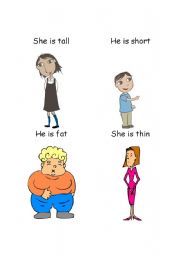 TASK ONE: Write sentences about this man. 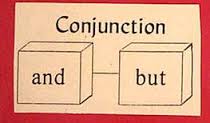 Penny is tall and slim.Bill is short and _______________________.Paul is short and ______________________.Betty is _____________________________. Betty and Penny are___________________.Paul and Bill are ______________________.Penny ________ Paul have black hair.Penny has black hair _________ Betty has brown red hair. Bill has blonde hair but ____________________________. Bill is short but __________________________________.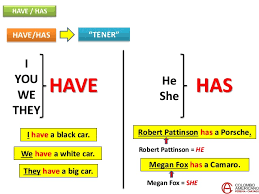 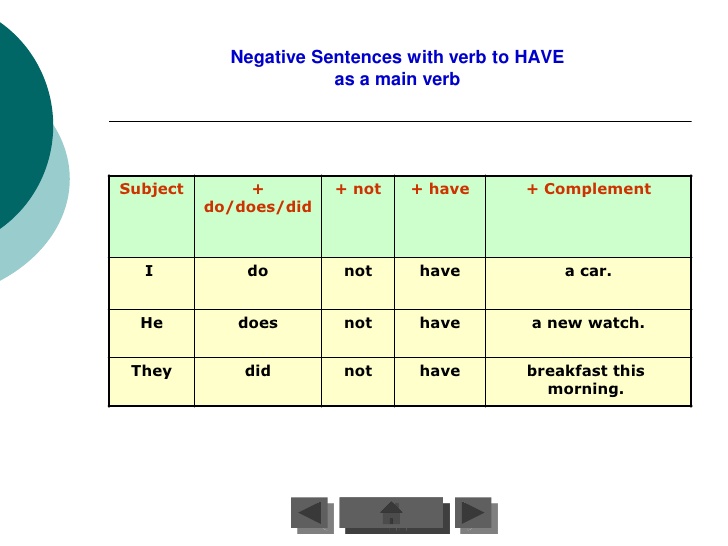 TASK TWO: Name the things in Alex’s house.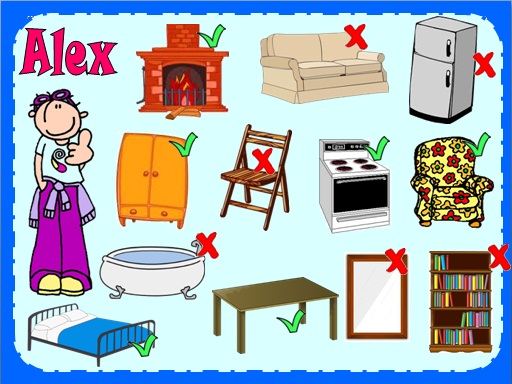 TASK THREE: Write sentences about Alex and his house.Alex has a ________________.Alex has a ________________.Alex does not have a __________________.He does not have _____________________.Alex does not ________________________.Alex has _____________________________.Alex has a __________________   and a ____________________.Alex has a __________________, but he does not have ________________.TASK FOUR: Write what Penny has in her house.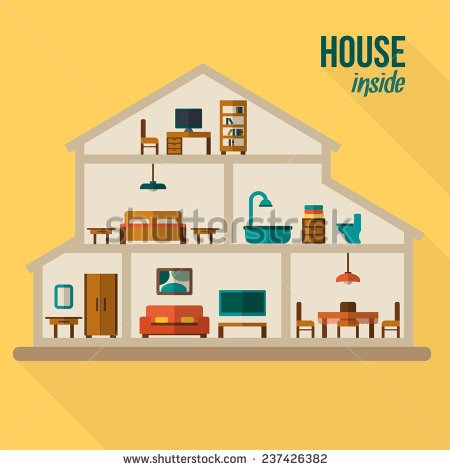 Penny has a bookcase and Penny has lots of books.Describing a friend  BUT AND                        TASK ONE: Planning what to writeTASK TWO: Describe your friend.  Adjectives about his personalityAdjectives that describe his appearanceThings he has	Your friend’s name______________Adjectives that describe his appearanceThings he does not haveSports he playsThings he likes doing